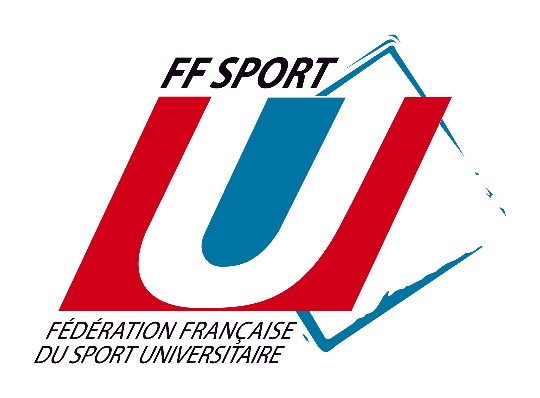 À RENVOYER AVEC LA VIDEO AU PLUS TARD LE 16 JANVIER 2022à paris2024SC@sport-u.comSTRUCTURE PORTEUSE DU PROJET ARTISTIQUEÉtablissement ou Association Sportive :Ville :Labellisation Génération 2024 : Nom du porteur de projet : Numéro de téléphone :					Mail : La composition du groupe est à renvoyer également pour le 16 janvier 2022.PROJET ARTISTIQUEEN LIEN AVEC LES THEMATIQUES OLYMPIQUE, PARALYMPIQUE ET RUGBYSTIQUEMots clés du projet artistique « Dansons vers 2024 » à consulter dans Règlement de l’AAP.Style de danse :Titre de la chorégraphie :					Durée de la chorégraphie :Nombre de danseurs-ses :Souhaitez-vous porter sur scène votre chorégraphie ?	 	OUI         NONThématique de l’AAP traitée prioritairement :Propos sur votre projet artistique :(15 lignes maximum, en lien avec la thématique « Dansons vers Paris 2024 ») SUPPORT MUSICALTitre de l’/des œuvre-s musicale-s :Nom du /des compositeurs :Musique libre de droits : 		OUI 		NONSi NON, avez-vous effectué le règlement des droits SACEM ?        OUI       	NON(Si oui, joindre le justificatif de paiement)Prise en charge par la FFSU du règlement des droits SACEM pour les « Coups de cœur ».Le non-paiement de ces droits n’empêche pas de répondre à l’appel à projet.INFORMATION Afin que la vidéo de votre création artistique puisse être largement diffusée, une autorisation de droit à l’image préalable pour chacun des danseurs ainsi que la cession de droits des auteurs sont indispensables.